MAKALAH“PENENTUAN TINGKAT PENJUALAN PRODUK BRAND ZARA & COACH TERHADAP PENGUNAAN WEBQUAL” 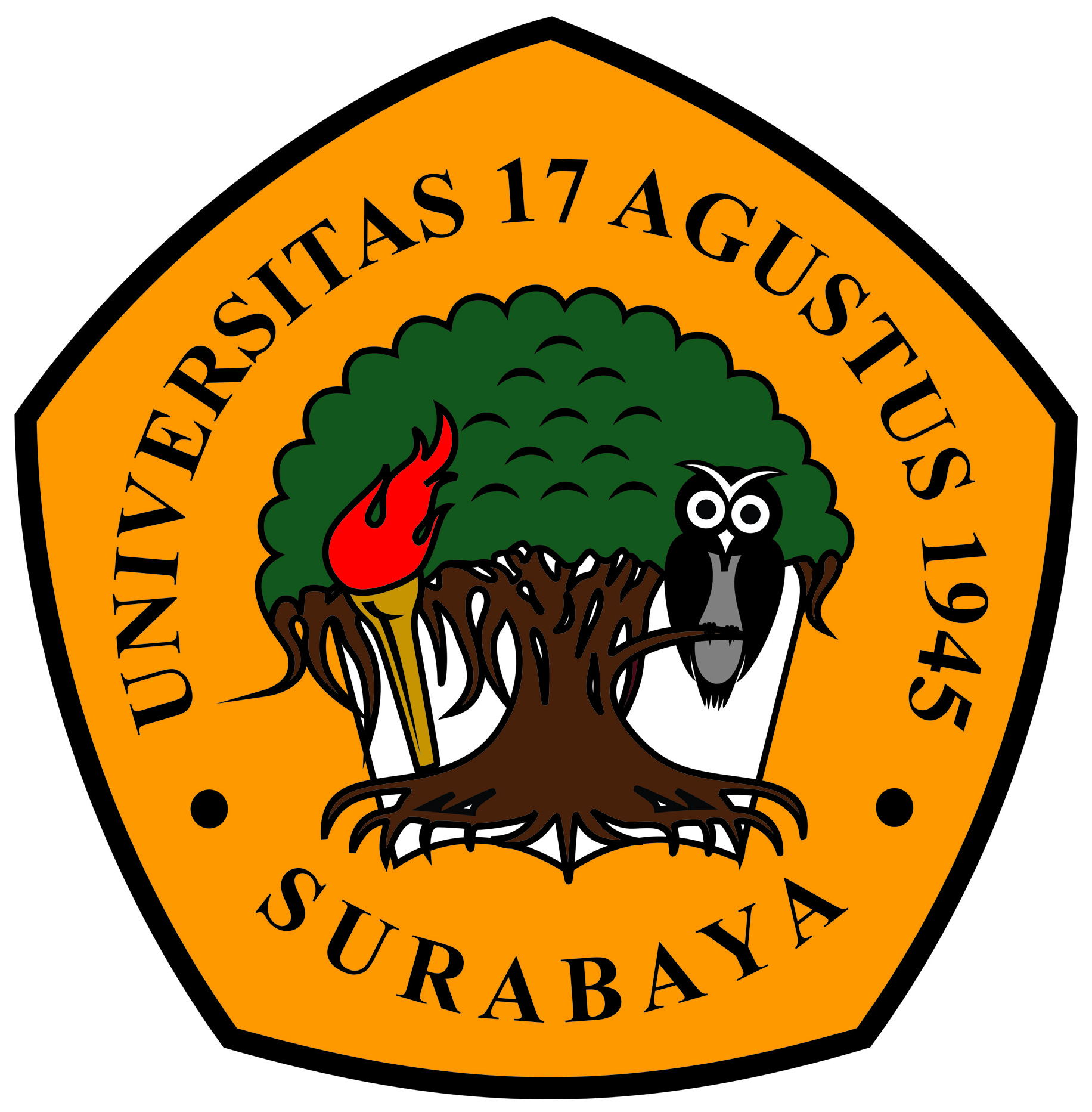 Di susun oleh :ALFY KARIMAH SURYANTI (1211800230)E-BISNIS PRODI MANAJEMENFAKULTAS EKONOMI DAN BISNISUNIVERSITAS 17 AGUSTUS 1945 SURABAYA2021BAB 1PENDAHULUANLatar belakangSeiring berjalan nya sebuah trend zaman era sekarang terdapat banyak sekali industri fashion mengalami perubahan pada tiap tahun nya. Warga Indonesia pun salah satunya yang juga selalu tak kalah eksis dan megikuti tren dengan berbagai produk brand brand model ternama dengan fashion jaman kekinian,sekarang ini walaupun brand tersebut adalah produksi dari produk luar negeri namun Banyak sekali kurang lebih Terdapat 200 brand fashion luar yang masuk ke industri ndonesia yang menawarkan update tren terbaru dunia fashion lewat teknologi internet atau website. Tak heran masyarakat indonesia banyak sekali sekarang para remaja dan ibu ibu muda selalu memamerkan sebuah barang fashion nya di sosial media mereka tak lupa juga selalu tampil sangat menarik dan stylish nah itu semua juga tak lepas karena dari perkembangan sebuah teknologi internet/media yang semakin berkembang sekarang karena mereka dapat melihat update update an terbaru dari sebuah fashion fashion yang sedang hitz di zaman era saat ini. BAB IITinjauan pustakaPenentuan tingkat penjualan adalah dimana sebuah perkembangan teknologi ini makin canggih dan ada berbagai macam cara untuk sebuah memperkembangkan pemasaran yang kreatif sehingga banyak sekali jaman sekarang dengan meningkatkan bisnis penjualan mereka lewat media atau website.Kegunaan dari webqual itu sendiri adalah dimana dia mempunyai teknik pengukuran dalam sebuah kualitas website dengan cara metode metode yang ia miliki untuk melakukan sebuah presepsi pengguna akhir.BAB IIIMetode penelitianuntuk mengetahui penelitian ini maka dilakukan analisa menggunakan studi literature dan penelitian ini menggunakan metode kuantitatif yaitu sebuah metode untuk mengukur atau mengumpulkan sebuah data. tujuan diadakan penelitian ini adalah untuk dapat memastikan sebuah hubungan dari antara variable.Hasil Regresi Linier SederhanaPersamaan regresi ini terbentuk dari tabel diatas adalah sebagai berikut : Y = 3,094 + 0,512 X + ePengujian Hipotesis dengan uji tBAB IVHasil dan pembahasanBerdasarkan hasil pada yg di uji ini ia menggunakan metode kuantatif dan menjelaskan bagaimana tentang menggunakan sebuah sosmed yang digunakan untuk memasarkan dan meromosikan brand yg ternama dan terkenal pada banyak orang lewat website dan situs situs online. Sebuah pengujian hipotesis ini menjelaskan juga bahwa webqual atau sosial media juga sangat berpengaruh dalam penjualan brand brand equity ternama ini seperti salah satu contohnya yaitu brand zara dan coach. Webqual ini memiliki sebuah pengaruh sangat baik atau bersifat positif karna ia memberikan informasi yang sangat cepat dan menyebarkan sangat mudah lewat media jadi untuk kita yang ingin mencari tau tentang gaya tren terbaru dan stylish dijaman era ini bisa dengan gampang langsung membuka sebuah aplikasi situs situs online yg ada saat ini. Dan hasil sebuah penelitian ini juga di dukung oleh nam et al bahwasanya strategi sebuah pemasaran ini melalui sebuah media dapat memberi informasi berupa membuat konten yg sangat menarikBAB VPenutupKesimpulanBerdasarkan penelitian website atau sosial media ia sangatlah berperan penting dan mempunyai banyak manfaat nya antara lain seperti memberikan informasi dunia fashion yang sedang tren saat ini dan memberi sebuah pelayanan secara online dengan cepat dari penelitian tersebut juga menunjukkan bahwa kualitas website saat kita sedang belanja onlen sangatlah baik website ini dapat mempermudah kita dalam belanja dengan mengetahui produk produk terbaru yang dikeluarkan di tren saat ini.DAFTAR PUSTAKA(Gallaugher, J., & Ransbotham, 2010)Gallaugher, J., & Ransbotham, S. (2010). Pengaruh Social Media Marketing Terhadap Brand Equity Pada Brand Fashion Zara , H & M , Pull & Bear , Dan Stradivarius Di Surabaya. Agora, 9(4), 197–212.Supangat, S. (2016). Penggunaan Webqual Untuk Penentuan Tingkat Kebergunaan Pada Website (Studi Kasus Pada Teknik Sipil Untag Surabaya). Konvergensi, 11(01), 49–60. https://doi.org/10.30996/konv.v12i2.1315Bukti dari hasil plagiat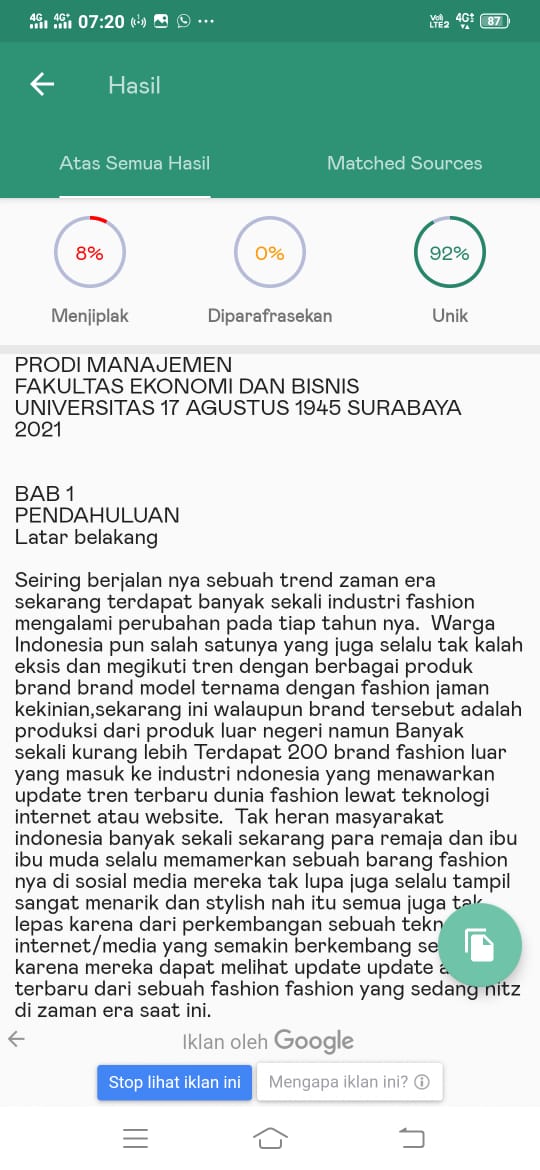 modelKoefisien RegresithitungsigConstant3,09412,6440,000Social mediamarketing0,51210,8150,000F Hitung116,974ModelUnstandardiz ed CoefficientsStandar dized Coeffici ents betatsig(Const)3,09412,60004SMM51254610,810005